SOCIAL SCIENCES, HUMANITIES, AND ARTS RESEARCH EXPERIENCE (SHARE) AWARD 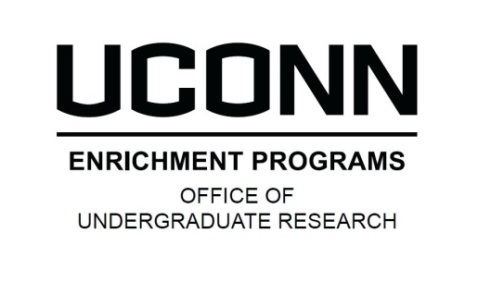 2018 FACULTY APPLICATION Please enter answers to the questions below and upload this document as part of the online SHARE application. Your application must be submitted online through-       DEADLINE: 10/23/17    -	the OUR website: http://ugradresearch.uconn.edu/share/APPLICANt InformationFaculty Name: 	PROPOSED SHARE PROJECTName of Student Mentee: Title of Proposed Project: Please enter your responses to the following questions, then save this file as a PDF and upload it as part of your online application.	Describe your proposed research project. (500 word maximum)Describe the student mentee’s role in your research project (including specific tasks s/he will perform and skills s/he will develop), your plan for supervising the student and monitoring his/her progress, and the expected outcomes of the project. (500 word maximum)Why did you select this particular student as a potential research apprentice/mentee? Please address how participation in this project corresponds to this student’s educational goals. (500 word maximum) 